嘉義縣108學年度國小英語單字比賽得獎/敘獎名冊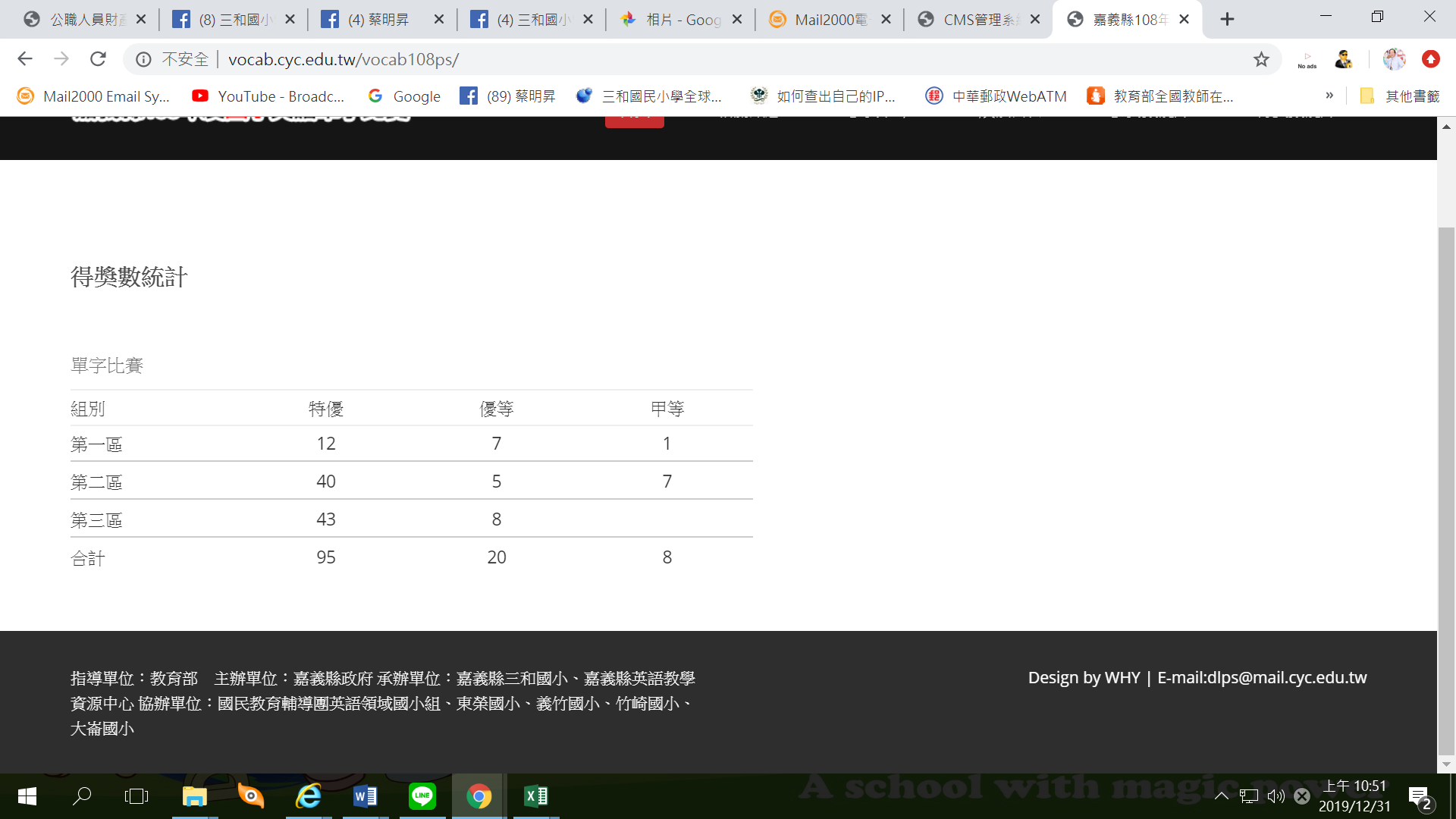 項次獎項學校參賽者指導老師獎勵1特優三江國小蔡昕霓徐鶴綾嘉獎2次2特優三江國小蔡宥安徐鶴綾嘉獎2次3特優三和國小簡毓佳劉心瑜嘉獎1次4特優三和國小黃昀萱賴信宏嘉獎1次5特優三興國小許沛忻江郁萱嘉獎2次6特優三興國小陳瑞茵江郁萱嘉獎2次7優等下楫國小何涓綺駱嘉玲嘉獎1次8甲等下潭國小蘇宥丞王雪如獎狀1張9特優大同國小劉子維張家瑄嘉獎2次10特優大同國小劉浩棠張家瑄嘉獎2次11特優大林國小陳茂得林妮霓嘉獎2次12特優大林國小林欣頤林妮霓嘉獎2次13特優大埔國中小王芊之郭育如嘉獎1次14特優大湖國小廖婕妤李佩瑾嘉獎1次15特優中山國小江佳瑩林淑霞嘉獎2次16特優中山國小黃綾婕林淑霞嘉獎2次17特優中埔國小陳芳瑩陳芷茵嘉獎2次18優等中埔國小陳家郁陳芷茵嘉獎2次19特優中興國小邱品瑄熊明珈嘉獎1次20優等仁和國小鄭文霓姜青慧嘉獎1次21特優六美國小黃丞羚林怡秀嘉獎2次22優等六美國小黃資婷林怡秀嘉獎2次23特優太平國小王靖淳林宣綺嘉獎1次24特優文昌國小鄭鉑學潘宛庭嘉獎2次25特優文昌國小林品叡潘宛庭嘉獎2次26特優月眉國小蔡承錩張貞琪嘉獎1次27特優月眉國小黃璟堯黃雅芬嘉獎1次28特優水上國小吳柏毅徐雅惠嘉獎1次29特優水上國小郭承恩凃姿伃嘉獎1次30特優北回國小李玥錡翁翊秦嘉獎1次31特優北回國小張又心吳芳慈嘉獎1次32特優北美國小吳亭萱陳點梅嘉獎2次33特優北美國小洪士恩陳點梅嘉獎2次34特優布袋國小蔡閎喆侯怡君嘉獎2次35優等布袋國小黃裕晰侯怡君嘉獎2次36特優布新國小李甜心蔡秋淇嘉獎2次37特優布新國小林雯雅蔡秋淇嘉獎2次38特優平林國小楊紘睿施如芬嘉獎2次39特優平林國小鄭堤恩施如芬嘉獎2次40特優民和國小黃宥潾陳協進嘉獎2次41特優民和國小曾彥宸陳協進嘉獎2次42特優民雄國小李子東林芬立嘉獎1次43特優民雄國小楊佩芸凃佳伶嘉獎1次44特優永安國小蔡綺珊羅珮芳嘉獎1次45特優光榮國小陳怡方陳玉女嘉獎1次46甲等安東國小林依儒高台孆獎狀2張47甲等安東國小余恩忻高台孆獎狀2張48特優朴子國小呂翊瑄蔡慧娟嘉獎1次獎狀1張49甲等朴子國小柯博鈞蔡慧娟嘉獎1次獎狀1張50特優竹村國小葉明軒史書筠嘉獎2次51特優竹村國小官振鈺史書筠嘉獎2次52特優竹崎國小陳梓琳潘珍琪嘉獎2次53優等竹崎國小何文雅潘珍琪嘉獎2次54特優竹園國小柯品妍吳宗雄嘉獎2次55特優竹園國小施傑薰吳宗雄嘉獎2次56特優更寮國小許舒涵龔姿綺嘉獎1次57特優秀林國小陳宣翰陳麒皓嘉獎1次58特優和睦國小劉又瑜林筱詩嘉獎1次59優等和睦國小林奕辰林筱詩嘉獎1次60特優和興國小陳妙如林華儀嘉獎2次61特優和興國小曾子恩林華儀嘉獎2次62特優忠和國小張哲睿郭佩蓉嘉獎2次63特優忠和國小蘇莉涵郭佩蓉嘉獎2次64特優東石國小張祐齊楊雅雯嘉獎1次65特優東榮國小黃冠勳曾富蕙嘉獎2次66優等東榮國小陳宏博曾富蕙嘉獎2次67甲等松梅國小李佩君陳香利獎狀1張68特優社口國小羅泰森呂婉如嘉獎2次69特優社口國小吳學育呂婉如嘉獎2次70特優南新國小陳仕杰翁姿瑤嘉獎2次71特優南新國小羅郁函翁姿瑤嘉獎2次72特優南靖國小侯懿芸陳秀梅嘉獎1次73優等南靖國小李振宇陳文委嘉獎1次74優等南興國小邱奕錡蔡玉芳嘉獎1次75特優柳林國小賴楷泓楊芬瓔嘉獎2次76特優柳林國小黃詩媛楊芬瓔嘉獎2次77特優柳溝國小柯詩萱葉峰綠嘉獎1次78特優柳溝國小劉予晴戴穎華嘉獎1次79特優重寮國小林峻彬郭恬卉嘉獎2次80特優重寮國小張靖聆郭恬卉嘉獎2次81特優柴林國小陳筠昕陳綺蓁嘉獎2次82優等柴林國小陳韻筑陳綺蓁嘉獎2次83特優梅北國小劉宜穎劉燕玉嘉獎2次84特優梅北國小鄭和樂劉燕玉嘉獎2次85優等梅圳國小黃俊維戴素珍嘉獎1次86特優祥和國小侯希純張家瑜嘉獎2次87特優祥和國小李  璇張家瑜嘉獎2次88優等頂六國小張芸萱龔育玄嘉獎1次89特優鹿草國小沈詠晴陳慈吟嘉獎1次獎狀1張90甲等鹿草國小林易廷陳慈吟嘉獎1次獎狀1張91優等鹿滿國小蔡潔儀賴怡君嘉獎1次92特優景山國小邱宇浩李明聰嘉獎1次93甲等景山國小蔡雨璇王秀榕獎狀1張94特優菁埔國小何禹萱林妍玫嘉獎2次95特優菁埔國小賴健宇林妍玫嘉獎2次96特優貴林國小鄒承恩李佳潔嘉獎1次97優等圓崇國小王廷祐許瓊善嘉獎1次98特優塭港國小陳有智謝麗娥嘉獎1次99特優新埤國小黃仁杰張寒芸嘉獎1次100特優新港國小殷煒竣林倩吟嘉獎2次101特優新港國小謝睿恩林倩吟嘉獎2次102特優新塭國小蘇子芸歐書婷嘉獎2次103特優新塭國小洪逸雯歐書婷嘉獎2次104優等溪口國小王靖瑜陳雅惠嘉獎1次105甲等瑞里國小許慧籈劉育純獎狀1張106特優義仁國小邱韋瑋林貞伶嘉獎2次107優等義仁國小李湘囷林貞伶嘉獎2次108特優義竹國小翁冠詮王人姝嘉獎2次109特優義竹國小吳文生王人姝嘉獎2次110特優過溝國小陳慧光尤庭蓁嘉獎1次111特優福樂國小劉俊巖廖婉菁嘉獎2次112優等福樂國小陳宜筠廖婉菁嘉獎2次113特優蒜頭國小陳妤欣何月娥嘉獎2次114特優蒜頭國小黃亭叡何月娥嘉獎2次115優等黎明國小李浚豪陳耀欽嘉獎1次116特優興中國小謝育瑋賴柏志嘉獎1次117特優興中國小許愷真張育綾嘉獎1次118特優龍山國小邱靖雯黃美燕嘉獎2次119特優龍山國小葉芮彤黃美燕嘉獎2次120特優雙溪國小侯政言楊佳倩嘉獎2次121特優雙溪國小楊杰宸楊佳倩嘉獎2次122特優灣內國小楊雅晴羅亭雅嘉獎2次123優等灣內國小黃睦喬羅亭雅嘉獎2次